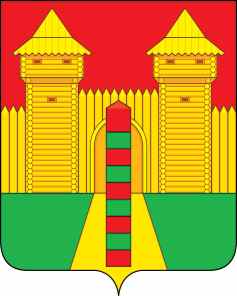 АДМИНИСТРАЦИЯ  МУНИЦИПАЛЬНОГО  ОБРАЗОВАНИЯ «ШУМЯЧСКИЙ  РАЙОН» СМОЛЕНСКОЙ  ОБЛАСТИРАСПОРЯЖЕНИЕот 04.04.2023г. № 88-р           п. ШумячиВ соответствии со статьёй 28 Устава муниципального образования «Шумячский район» Смоленской области, на основании постановления Администрации муниципального образования «Шумячский район» Смоленской области от 30.12.2022г. №5911. Изъять из казны муниципального образования «Шумячский район» Смоленской области объект:- колесный трактор «Беларус-320.4М» с комплектом навесного и сменного оборудования, балансовой стоимостью 1869300,00 (один миллион восемьсот шестьдесят девять тысяч триста) рублей 00 копеек (далее – Объект).2. Передать Объект на баланс Муниципальному казенному учреждению «Автотранспортное учреждение Администрации муниципального образования «Шумячский район» Смоленской области» и закрепить на праве оперативного управления.3. Отделу экономики и комплексного развития Администрации муниципального образования «Шумячский район» Смоленской области                       подготовить и представить на утверждение акт приема-передачи объекта основных средств.  Глава муниципального образования «Шумячский район» Смоленской области                                         А.Н. Васильев О приеме-передаче объекта основных средств  